Непосредственная образовательная деятельностьКонспект открытого занятия в подготовительной группе,Тема: «Путешествие в мир книги.»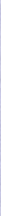 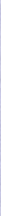 Составила и провела: Васильева КВ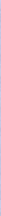 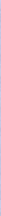 		«Путешествие в мир книг»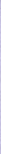 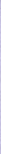 Интеграция образовательных области: «познавательное развитие», «Социально-коммуникативное развитие,	«Речевое развитие», «Художественно-эстетическое развитие», «Физическое развитие».Виды детской деятельности: игровая, познавательная, коммуникативная, двигательная.Цель: Формирова ие интереса к книге как источнику знаний и произведению искусства.Программные задачи:Образовательные: формировать познавательный интерес, расширение кругозора; обобщить и расширить представления детей об окружающем мире и предметном мире (о книгах, о книгопечатании); формировать у детей устойчивый интерес к изобразительной деятельности; способствовать овладению приемами практического взаимодействия с окружающими предметами; расширять словарный запас и активизировать лексику дошкольников; развивать воображение, ассоциативное и творческое мышление.Развивающие: активизировать и обогащать словарь детей существительными «типография», «переплет», «иллюстратор», «редактор», «рукопись», развивать познавательный интерес к книге как источнику знаний, элементарный дизайн и творческие способности через создание книг-самоделок.Воспитательные: воспитывать любовь и бережное отношение к книге; способствовать воспитанию умения работать в группе; учитывать мнение партнёра; отстаивать собственное мнение, доказывать свою правоту; вызвать желание работать над созданием собственной книги; учить работать в малыхгруппах.Здоровьесберегающие технологии: способствовать сохранению здоровья детей тем использования здоровьесберегающих технологий (физкульминутка); обеспечить оптимальную двигательную активность детей при проведении образовательной деятельности; ледить за осанкой, правильной посадкой детей на занятии.Методы и приемы.1 Наглядный: (показ, демонстрация)2.Словесный: художественное слово, беседа, рассказ, вопросы, пояснения З.Игровой: сюрпризный момент (письмо), дидактическая игра «Составь слово», «Типография», «Какой, какая, какое», «Добавь словечко», «Кто чтоделает».Словарная работа: переплёт, типография, иллюстратор, редактор, рукопись, Предварительная работа: беседы воспитателя с детьми «Известные писатели и поэты», «Как делают бумагу», разучивание пословиц, поговорок, стихотворений о книге, изготовление книжек-малышек совместно с родителями. Сбор материалов для мини-выставки: книги разного оформления.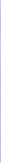 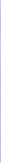 Материал и оборудование: книги с мягкой и твердой обложкой, 2 конверта с письмами, сундучок, карандаши, фломастеры, мяч, заготовки книг, «Книга зимних сказок», табличка с надписью «Типография», ложка, матрешка.	ход:	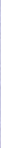 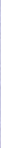 Организационный  момент.Придумано кем-то просто и мудро При встрече здороваться:- Доброе утро!Воспитатель: Ребята, посмотрите, как много в нашей группе красивых книг, давайте их рассмотрим.Воспитатель. Ребята, а вы любите книги?Какие бывают книги?Книги, как мудрые и добрые друзья вводят нас в удивительный и познавательный мир. Через книги мы узнаем новое, знакомимся с природой, читаем сказки, стихи, загадки, пословицы и поговорки.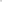 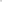 А какие пословицы и поговорки про книги, знаете вы?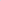 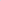 'Книга - источник знаний“.Выбирай книгу так, как выбираешь друга“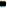 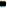 ”Книжные страницы похожи на ресницы - глаза открывают".Ребята, а как называется место, где хранятся книги?Д: БиблиотекаА кто работает в ней и смотрит, чтобы все книги были в порядке? Д: Библиотекарь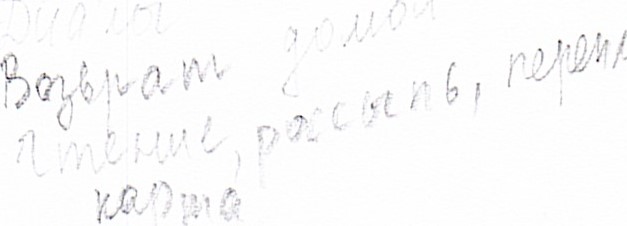 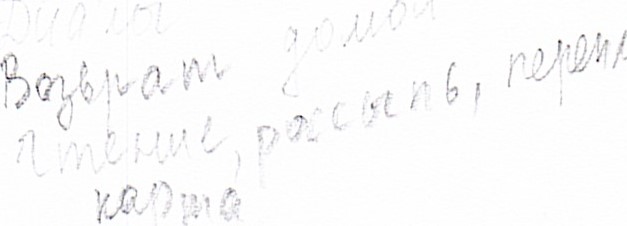 А давайте вместе с Вами отправимся в библиотеку Библиотекарь:дает старую книжку.Книжка падает, разлетаются странички...Воспитатель: Ребята, нам надо вернуть странички, иначе библиотекарь очень расстроится.Воспитатель. Смотрите, какая-то интересная карта . Карта, ведь ориентируясь по ней можно добраться в волшебную страну книг , хотите отправится туда? Давайте рассмотрим и изучим путь, по которому нам надо идти. Смотрите вот это наша группа, а добраться нам надо до ремонтной мастерской переплетчика. Вы готовы? А на чем же мы туда отправимся, нам нужен волшебный транспорт. (ковер — самолет) 1-ый Город Загадок.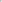 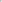 Загадки: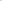 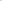 - Милая, работящая девушка, которая из замарашки превращается в настоящую принцессу. (Золушка автор - Ш. Перро.) - Маленькая девочка весело бежитПо тропинке к домику, что в лесу стоит.Нужно этой девочке к бабушке скорей,Отнести корзиночку, посланную с ней. (Красная шапочка автор сказки - Ш.Перро)Вспомните как зовут хозяйку, у которой сбежала посуда. (Федора Егоровна из сказки К. И. Чуковского «Федорино горе»)Воспитатель: Молодцы ребята! Отправляемся дальше.Посмотрите вот и первая страничка уже вернулась.Но нам надо двигаться дальше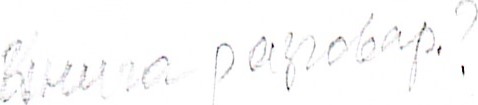 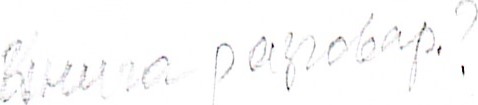 Вот и второй город (Город Книголюбов)Воспитатель. Не берите меня, пожалуйста, грязными руками, мне будет стыдно, если я буду грязная или в пятнах! шептала одна книга. Не перегибайте мой переплёт. «Я могу потерять самые интересные страницы!» — говорила другая книга. Пользуйтесь, пожалуйста, закладкой и не загибайте мои страницы, они порвутся! Я люблю чистоту, но боюсь воды. Защитите меня от дождя и снега! Не рисуй, пожалуйста, на моих страницах ни ручкой, ни карандашом. Другим детям будет трудно меня читать!Вспомним ребята, а чем нас попросила книга.Дети называют правила обращения с книгами.книгу надо брать чистыми руками;книги нельзя рвать;книги нельзя мять;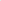 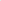 нельзя рисовать на книгах;нельзя загибать углы книг;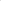 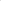 книги надо убирать на место;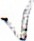 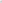 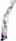 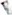 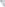 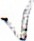 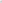 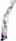 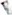 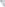 нельзя вырывать листы из книг;нельзя кушать, держа рядом книгу.Приближаемся к 3-ему городу (Город Сказок)Воспитатель: А вот задание третьего города.«Скажи - наоборот»Дидактическая игра (с мячом) — на тему: «Герои «Злые» - «Добрые»Воспитатель по очереди бросает детям мяч, называя злого героя из сказки дети называют героя доброго из этой же сказки и объясняют, из каких произведений эти герои.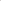 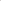 Карабас — Барабас - БуратиноСнежная королева — Герда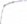 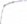 Кощей-Василиса Премудрая Алеша Попович- Тугарин ЗмеевичДобрыня Никитич- Змей ГорынычИлья Муромец- Соловей РазбойникПоследний самый интересный еетрв4 город и название города ( Город Друзей)Кто у этих литературных персонажей были друзья?Винни Пуха? (пятачок, ослик Иа, кролик.)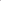 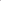 Сказка А. Милн «Винни Пух и все, все, все»У Герды? (Кай, олень) Г. Х. Андерсен «Снежная Королева»У крокодила Гены? (Чебурашка.) Э- Успенский- «Крокодил Гена и его друзья»-У Незнайки? (Знайка, Гунька, Винтик, Шпуньтик)-У Буратино? (Мальвина, Пьеро, Артемон) А. Толстой «Золотой ключик»У Карлосона? (Малыш) А. Линдгрен «Повесть о малыше и Карлсоне».)Посмотрите, мы с Вами проделали долгии путь и наконец добпались ло мастепской- лапайте постучимся. ( в ответ тишина, продолжаем беседу и ждем, пока нам откроют)Воспитатель. Как вы понимаете фразу: Книга-лучший друг?Воспитатель: Ребята, как вы думаете, кто помогает белую бумагу превращать в волшебную книжку? (ответы детей). Кто придумает интересные рассказы и сказки, пишет стихи? Дети. Писатели, поэтыВоспитатель: Каких писателей и поэтов вы знаете? (ответы детей). Кто рисует красивые иллюстрации в книгах? (ответы начинается волшебное превращение белой бумаги в книгу. Писатель пишет рукопись. Рукопись — это то, что написано рукой человека. Затем он приносит свою рукопись редактору. Редактор внимательно читает и редактирует её. Редактирует, значит, исправляет ошибки. Редактор передаёт книгу художнику (иллюстратору). Художник (иллюстратор) читает рукопись и рисует рисунки к тексту иллюстрирует.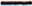 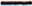 Воспитатель: Ребята, есть такое удивительное место — типография. Там печатаются книги, журналы, газеты. Листы будущей книги на специальной машине складывают, собирают в одну книгу. Разные сложные машины помогают работникам типографии печатать книги. Попробуем еще раз постучаться ( переплетчик, задает последнее задание) и забирает книгу на ресторацию.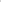 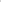 Воспитатель. Добавляйте слова в рифму и по смыслу.Есть у книжицы одёжка,Называется -(обложка).Книги есть в  саду и домаИз бумаги и . (картона).Наши книги — не просты,По порядку в них (листы), Чтоб при чтении не сбиться, Нумерованы.. . . (страницы). Страницы все наперечёт,Их скрепляет.. . . (переплёт).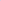 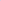 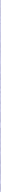 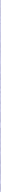 